QBA FESTIVAL OF BRIDGE 2021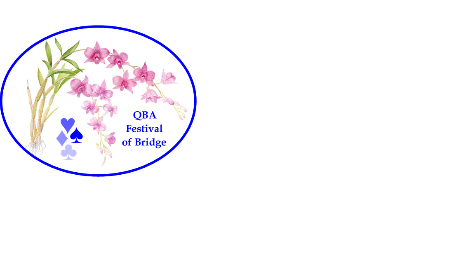 SUPPLEMENTARY REGULATIONSThe QBA Festival of Bridge 8th -11th October 2021 comprises the TBIB Qld Open Swiss Teams, the TBIB Qld Open Teams Final, the Moore Australia Qld Open Pairs and a preliminary Walk-in Red point Pairs. These events are conducted by the Queensland Bridge Association. They are held in accordance with the QBA Tournament Regulations as modified by these Supplementary Regulations.PROGRAMFriday 8th October	   7 pm Walk-in Red point Pairs hosted by QCBC for the QBA. No prior entry. Free entry for players who have entered the Open Teams & the Open Pairs. $10 per player for all others to be collected at the table.Saturday 9th October	   9.30 am TBIB Open Swiss Teams Sessions 1 and 2Sunday 10th October	   9.30 am TBIB Open Swiss Teams Session 3				   1.15 pm TBIB Open Teams Vugraph Final [1st vs 2nd]				   1.30 pm Moore Australia Open Pairs Session 1Monday 11th October	   9.00 am Moore Australia Open Pairs Sessions 2 & 3VENUEQueensland Contract Bridge Club, 67 Ipswich Road, Woolloongabba, BrisbanePERSONNELTournament Organiser	Toni BardonQFB Committee	Richard Ward, Toni Bardon, Charles Page, Kim EllawayTournament Directors	Jan Peach, Alan GibsonRecorders	QBA Management Committee The Reviewer 	Neville FrancisReview Consultants	TBAQBA Representative	Richard WardSYSTEMSGreen, Blue and Red systems and Brown sticker conventions are permitted in all events. Yellow systems will be permitted in the teams from match 3 onwards, but only in the top third of the Swiss draw. Pairs intending to play a Yellow system should check the QBA Regulations for the procedure to be followed.CORRECTION PERIOD and TIME FOR APPEALThe correction period for each match or stanza expires 15 minutes after the conclusion of the following match or stanza except that, for the last two matches, the correction period expires 10 minutes after results have been posted for the last match. The time for appealing the Director’s ruling [Law 92B] expires 10 minutes after results have been posted for the session or stanza (or 10 minutes after the parties are advised of the Director’s ruling when that ruling is made after the session), unless the next match or stanza is scheduled to commence within that period. In that case it is extended to the expiration of the ‘time for appeal’ for that next match. Advice to the Director of the intention to appeal is deemed to constitute lodging an appeal providing the appellant proceeds with all speed thereafter.HOUSE CONTESTANTSA House Contestant will be deemed to be non-contending. House players will be entitled to masterpoints.AUGMENTATION AND SUBSTITUTIONSubstitutes will be permitted to play with the consent of the Chief Tournament Director for up to:25 boards by prior approval of the Tournament Organiser and 37 boards in total in the Open Pairs 40 boards in the Open Swiss Teams14 boards in the Open Teams FinalAfter play has started in the Open Swiss Teams, augmentation up to a maximum of six players may be permitted prior to the start of match 7, with the consent of the Chief Tournament Director. Players to be added to a team may not have been entered as members of another team in the event. This includes players who have played no boards for the team in which they were entered.A player who starts as a substitute but who is needed to play for more than 37 boards in the Open Pairs replaces the original entrant. When a contestant exceeds the above allowances, the Director shall make emergency substitutions to facilitate the smooth running of the event. Any player remaining may continue to play at the discretion of the Director but ceases to be eligible for the event.TEAMS FORMATChief Tournament Director: Jan Peach, Director: Alan GibsonSwiss movement of 9 x 9-board matchesIMPs will be converted to VPs using the WBF scale for 9-board matchesThe Vugraph 28-board final will be played between the teams ranked 1st and 2nd in the Swiss (ties broken according to QBA Regulations) with a 50% carry forward of the result of any head-to-head match.Players must have played at least 27 boards in the Swiss Teams to be eligible to play in the final.Should 1st or 2nd not take up their place in the final then the right shall pass to 3rd and so on.Only players who played at least 7 boards in the final will be eligible for team entitlements viz., trophy inscription and title Teams Final Seating and Line-ups.A team registering one or more Yellow systems does not lose its seating rights however all times below are increased by 5 minutes if Yellow systems are to be played.
Captains shall toss a coin for the choice of stanza for which they will have seating rights.The winner of the toss chooses to sit first in either the first or second stanza. This choice must be communicated to the CTD and the opposing team captain at least 10 minutes prior to the start of the first stanza.The team sitting first must advise their line-up at least 10 minutes before the scheduled commencement of play for a stanza. Provided the team sitting first has satisfied this requirement, their opponents must post their line-up at least 5 minutes before the scheduled commencement of play.Team captains are to hand their line-ups to the CTD at least 5 minutes prior to the commencement of each stanza.A team containing non-Queensland resident(s) will not receive the Qld Open Teams title but will retain the winners’ prize moneyA concession during the Vugraph broadcast is to be discouraged. Any concession that is deemed unacceptable by the CTD shall be regarded as an unauthorised withdrawal and may be subject to the disciplinary provisions of the QBA Regulations. A team that makes an unauthorised withdrawal from the Vugraph final loses its drop-in rights to the Open Pairs.PAIRS FORMATChief Tournament Director: Alan Gibson: Director: Jan PeachMatchpoint pairs scoring converted to VPs using ABF scale Swiss movement of 15 x 5-board matchesA pair that has entered the Qld Open Pairs and consists of two teams’ finalists will be dropped in to Session 2 at the start of match 6 with a score equal to the average of the top 10% of the field after match 5.A non-teams’ finalist player partnering a teams’ finalist in the Pairs will need to play with an approved substitute in Session 1A pair containing non-Queensland resident(s) will not receive the Qld Open Pairs title but will remain eligible for prize moneyPRIZESThe advertised prize money may be increased at the discretion of the Tournament Organiser should entries be well above expectationsPrize money will be shared in the event of a tiePrizes for Regional, Restricted and Novice will only be awarded if there are at least 4 teams / 8 pairs in that category